Publicado en Lloret de Mar el 19/03/2024 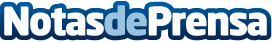 OPTICA’M: la boutique que está revolucionando el mundo de la óptica con una de las mejores selecciones de gafasLa óptica de la Costa Brava marca muy claramente las dos líneas de negocio en su nueva página web; servicios personalizados y ecommerce con las mejores firmas internacionalesDatos de contacto:Oriol Marquèsedeon931929647 Nota de prensa publicada en: https://www.notasdeprensa.es/optica-m-la-boutique-que-esta-revolucionando Categorias: Nacional Moda Servicios médicos http://www.notasdeprensa.es